BAB IV RENCANA JASA DAN OPERASIONAL Deskripsi Rencana Operasi Berikut adalah gambaran mengenai langkah-langkah yang akan dilakukan oleh Clean ‘N Tidy Laundry untuk mempersiapkan segala kebutuhan yang diperlukan dalam memulai usaha. Di bawah ini terlebih dahulu akan dijelaskan rencana pendirian Clean ‘N Tidy Laundry sebelum perusahaan beroperasi sampai dengan perusahaan Grand Opening.Melakukan perhitungan bisnisMelakukan perhitungan terhadap kebutuhan dana yang diperlukan dan menilai apakah bisnis ini layak untuk dijalankan atau tidak.Melakukan survei lokasiMelakukan pencarian terhadap lokasi yang tepat untuk menjalankan usaha. Lokasi yang strategis dan dapat mendukung aktifitas perusahaan. Mencari lokasi dengan bangunan yang layak untuk menjalankan bisnis.Pendaftaran NPWPNomor Pokok Wajib Pajak (NPWP) adalah nomor yang diberikan kepada Wajib Pajak sebagai sarana administrasi perpajakan yang dipergunakan sebagai tanda pengenal diri atau identitas Wajib Pajak dalam melaksanakan hak dan kewajiban perpajakannya.Mendaftarkan perusahaan / Membuat SIUP ( Surat Izin Usaha Perdagangan)Pendaftaran usaha dilakukan oleh setiap badan usaha di Suku Dinas Perindustrian dan Perdagangan daerah Jakarta Pusat, dengan mengisi formulir pendaftaran, melampirkan fotocopy  surat-surat yang diperlukan dan membayar biaya administrasi perusahaan sesuai dengan ketentuan yang berlaku.Menyewa ruko usahaSetelah melakukan survei dan melihat-lihat lokasi yang ada, maka menetapkan pilihan dan menyewa ruko tersebut.Membeli peralatan dan perlengkapan Clean ‘N Tidy Laundry Dalam hal ini, Clean ‘N Tidy Laundry menyusun daftar peralatan dan perlengkapan kemudian membelinya sesuai dengan kebutuhan untuk mendukung kegiatan operasional.Mencari PemasokUntuk dapat menjalankan bisnis, maka perlu dipastikan bahwa segala kebutuhan yang diperlukan dapat terpenuhi. Oleh karenanya, mencari dan memilih pemasok yang tepat harus juga dilakukan dengan seksama. Memastikan bahwa kualitas dari pada segala kebutuhan yang dibutuhkan dapat sesuai dengan standard kualitas yang ditentukan.Membuat SOPMembuat dan merumuskan SOP untuk menjelaskan posisi, tanggung jawab serta tugas-tugas yang harus dikerjakan oleh karyawan dan kemudian dibagikan kepada masing-masing karyawan dengan memberikan pengarahan.Merekrut tenaga kerjaMerekrut tenaga kerja berdasarkan rekomendasi dari sahabat atau kenalan pemilik yang akan ditempatkan di perusahaan. Kemudian melakukan interview dan ujian-ujian untuk posisi karyawan yang dicari tentunya calon pekerja harus memenuhi standard dan kriteria yang telah ditentukan.Grand Opening Clean ‘N Tidy LaundrySetelah semuanya dilakukan, Grand Opening Clean ‘N Tidy Laundry akan dilakukan.Setelah itu, Clean ‘N Tidy Laundry akan beroperasi selama 7 hari dalam seminggu dan direncanakan akan mulai beroperasi pada awal bulan Januari 2020. Jadwal Operasi ini dapat saja berubah. Hal ini disesuaikan dengan keadaan dan kondisi yang ada.Tabel 4.1Jadwal Pendirian Clean ‘N Tidy Laundry Tahun 2019Sumber : Clean ‘N Tidy LaundryProses Produksi Clean ‘N Tidy Laundry merupakan usaha yang bergerak pada bidang jasa binatu atau laundry. Usaha yang dilakukan ini merupakan usaha yang tidak bisa dimiliki namun manfaatnya dapat dirasakan oleh pelanggan. Oleh karenanya Clean ‘N Tidy Laundry tidak melakukan proses produksi pada bahan-bahan yang digunakan. Sumber utama bahan baku yang digunakan adalah deterjen dan juga softener yang diambil dari pemasok attau supplier. Waktu operasional dari Clean ‘N Tidy Laundry sendiri adalah dari jam 07.00 WIB hingga 21.00 WIB. Melihat dari waktu operasional Clean ‘N Tidy Laundry maka pembagian hari libur kepada tenaga kerja diberikan secara bergantian dengan jatah 1 hari dalam 1 minggu yang disesuaikan dengan jadwal para pekerja. Alur Jasa dan Kegiatan Proses pelayanan jasa yang diberikan oleh Clean ‘N Tidy Laundry dimulai dari ketika pelanggan masuk ke dalam gedung dengan membawa pakaian kotornya. Pegawai akan memulai pelayanan awal yakni menanyakan jasa apa yang diinginkan oleh pelanggan dan memberikan daftar serta penjelasan secara detail atas tiap-tiap layanan yang disediakan oleh Clean ‘N Tidy Laundry. Setiap pekerja di Clean ‘N Tidy Laundry sudah terlebih dahulu dibekali informasi mengenai layanan yang ada.Clean ‘N Tidy Laundry” juga menekankan kepada tiap pekerja bahwa pelanggan adalah tamu yang istimewa yang harus diperlakukan dengan sebaik mungkin, karena tanpanya usaha ini tidak dapat berjalan. Selain itu, pemilik juga menekankan bahwa usaha ini adalah milik bersama, sehingga harus secara bersama-sama membangun usaha ini menjadi semakin baik setiap saatnya. Jenis pelayanan yang ditekankan oleh Clean ‘N Tidy Laundry adalah pelayanan yang terstandarisasi, terjamin serta memuaskan, dengan tujuan memperoleh loyalitas dan kepercayaan dari pelanggan sehingga hubungan dengan pelanggan dapat terjalin secara baik dan berkelanjutan.Clean ‘N Tidy Laundry masih termasuk kedalam jenis usaha kecil, namun memberikan pelayanan secara maksimal merupakan suatu kewajiban. Berikut gambar yang menjelaskan bagaimana alur jasa dari Clean ‘N Tidy Laundry.Gambar 4.1Alur Pembelian Bahan Baku Sumber : Clean ‘N Tidy LaundryGambar 4.2Proses Pelayanan Jasa Binatu / LaundrySumber : Clean ‘N Tidy LaundryLayout Bangunan Clean ‘N Tidy Laundry berlokasi di Ruko Apartemen Sunter Park View sebaga tempat beroperasi, ruko yang digunakan hanya satu lantai dengan panjang 6 meter dan lebar 2.5 meter. Layout bangunan dapat dilihat pada gambar 4.3. Berikut merupakan perincian biaya sewa ruko yang digunakan oleh Clean ‘N Tidy Laundry dinyatakan dala Tabel 4.2.Tabel 4.2 Biaya Sewa RukoSumber : Clean ‘N Tidy LaundrySemua kegiatan operasi akan dilakukan pada tempat ini. Seperti yang dapat dilihat pada Gambar 4.3, tersedia dua bangku untuk pelanggan. Kemudian ada meja kasir, da nada beberapa lemari untuk menaruh pakaian yang sudah selesai maupun yang baru saja masuk. Kemudian di belakang terdapat 3 buah mesin laundry dan juga sebuah meja untuk menyetrika, dan juga terdapat sebuah meja untuk packaging. Bangunan ruko seluas 2.5 x 6 m.Gambar 4.3 Layout Bangunan Clean ‘N Tidy Laundry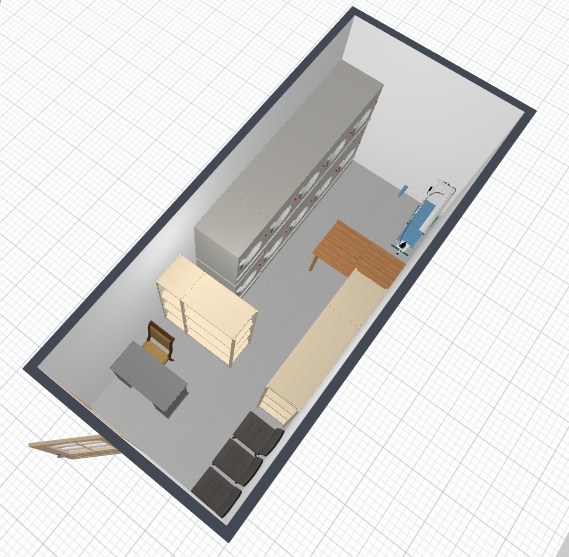 Sumber : Clean ‘N Tidy Laundry 		Keterangan gambar :Lemari utama Panjang	: 200cm Lebar 	: 50cm Tinggi	: 160cm Lemari kedua Panjang 	: 130cm Lebar 	: 50cm Tinggi 	: 160cm Meja utama Panjang 	: 100cm Lebar 	: 50cm Tinggi 	: 73cmMesin cuci Panjang 	: 68cmLebar 	: 76cm Tinggi 	:190cm Meja kedua (untuk packaging dan melipat)Panjang 	: 120cm Lebar	: 70cm Tinggi 	: 74cm Meja setrika Panjang 	: 120cm Lebar 	: 100cm Tinggi 	: 100cm Nama Pemasok Pemasok membentuk hubungan penting dalam keseluruhan sistem penghantar nilai perusahaan karena menyediakan sumberdaya yang diperlukan bagi perusahaan untuk menghasilkan barang dan jasa. Perkembangan pemasok dapat secara serius mempengaruhi perkembangan pemasaran. Oleh karena itu, pemasok termasuk pihak yang penting dalam menjalankan usaha sehingga kegiatan operasional perusahaan dapat berjalan dengan baik dan lancar.Akan sangat menguntungkan bila pemasok memiliki kriteria harga yang masuk akan, memberikan kualitas yang baik, pembayaran dapat dilakukan secara jatuh tempo, sehingga mempermudah kegiatan operasional usaha. Berikut ini pemasok yang dipilih oleh Clean ‘N Tidy LaundryMesinLaundry.comSebagai pemasok bahan baku laundry dan juga pemasok mesin laundryAlamat 	: Jl Margonda Raya No 533C, Depok, Jawa BaratTelp 	: (021) - 7868686Website 	: mesinlaundry.com E-Commerce (Tokopedia.com)Sebagai pemasok dari perlengkapanTeknologi Penggunaan teknologi berguna untuk membantu mempermudah pekerjaan sehingga berjalan lebih efisiein. Penggunaan teknologi tidak harus yang baru, namun disesuaikan dengan keperluan dari bidang usaha yang dijalankan.Beberapa penggunaan alat berdasarkan teknologi yang digunakan oleh pemilik dalam berjalannya bisnis Clean ‘N Tidy Laundry ini, sebagai berikut:Telepon dan Internet Teknologi dalam pemesanan barang kepada pemasok dan juga apabila ada pelanggan yang ingin menanyakan informasi mengenai laundry dapat dilakukan melalui telepon, e-mail, dan website. Pemasaran juga menggunakan media sosial seperti facebook, instagram, dan twitter.Mesin Kasir Teknologi yang digunakan dalam pembayaran menggunakan cash register dimana mesin ini sudah terhubung langsung dengan sistem, sehingga dapat dipantau oleh pemilik tanpa harus berada ditempat. Mesin ini juga dapat menghitung dan mencatat transaksi penjualan yang biasanya terintegrasi secara modul dengan laci bawah atau cash drawer untuk menyimpan sejumlah uang. Mesin Laundry Mesin ini merupakan alat utama dalam bisnis atau usaha laundry. Mesin ini sudah dirancang untuk mencuci pakaian dalam skala besar dengan tingkat efisiensi yang sangat baik. Penggunaan mesin ini lah yang sangat membantu bisnis ini. Air ConditionerAir-Conditioner merupakan salah satu teknologi yang sangat mampu memberikan kenyamanan kepada para pelanggan dan juga para pekerja sehingga perusahaan mampu memberikan lingkungan kerja yang baik untuk para pekerjanya. NoKegiatan2019201920192019201920192019201920192019201920192019201920192019NoKegiatanSeptemberSeptemberSeptemberSeptemberOktoberOktoberOktoberOktoberNovemberNovemberNovemberNovemberDesemberDesemberDesemberDesemberNoKegiatan12341234123412341Melakukan Perhitunganxx2Melakukan Survei Lokasixx3Pendaftaran NPWPx4Mendaftarkan Perusahaanxx5Menyewa Rukox6Membeli Peralatan dan Perlengkapanxxx7Mencari Pemasokxxx8Membuat SOPx9Merekrut Tenaga Kerjaxxx10Grand OpeningUkuranBiaya (Rp)Pertahun2.5 x 6 m 50.000.0005 Tahun 250.000.000